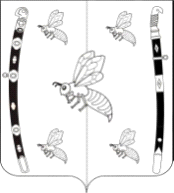 СОВЕТБЖЕДУХОВСКОГО СЕЛЬСКОГО ПОСЕЛЕНИЯ БЕЛОРЕЧЕНСКОГО РАЙОНА95 СЕССИЯ 4 СОЗЫВАРЕШЕНИЕ15.02.2024 года    						                                                       № 212ст. БжедуховскаяО внесении изменения в УставБжедуховского сельского поселения Белореченского районаВ целях изменения численности депутатов Совета Бжедуховского сельского поселения Белореченского района, в соответствии с пунктом 1 части 10 статьи 35, статьей 44 Федерального закона от 6 октября 2003 года № 131-ФЗ «Об общих принципах организации местного самоуправления в Российской Федерации», руководствуясь статьей 26 Устава Бжедуховского сельского поселения Белореченского района, Совет Бжедуховского сельского поселения Белореченского района РЕШИЛ:1. Внести в Устав Бжедуховского сельского поселения Белореченского района, принятый решением Совета Бжедуховского сельского поселения Белореченский район от 13 апреля 2017 года № 130 «О принятии Устава Бжедуховского сельского поселения Белореченского района» (в редакции решений Совета Бжедуховского сельского поселения Белореченского района от 10 мая 2018 года № 167, от 18 июня 2019 года № 219, от  29 июля 2020 года № 51, от 14 мая 2021 года № 86, от 14 июля 2022 года № 144, от 10 мая 2023 года № 175),  следующее изменение, изложив часть 1 статьи 24 в следующей редакции:«1. Совет состоит из 10 депутатов, избираемых на муниципальных выборах на основе всеобщего равного и прямого избирательного права при тайном голосовании.».2. Контроль за выполнением настоящего решения возложить на комиссию Совета Бжедуховского сельского поселения Белореченского района по соблюдения законности, правопорядка, регламента, вопросов депутатской этики и местного самоуправления (Касьянов В.В.).3. Настоящее решение вступает в силу на следующий день после дня его официального опубликования, произведенного после государственной регистрации.При этом, положение части 1 статьи 24 Устава Бжедуховского сельского поселения Белореченского района (в редакции настоящего решения) применяется к Совету нового созыва (избранному после вступления в силу соответствующей поправки). Глава Бжедуховского сельского поселения Белореченского района                             В.А. СхапцежукПредседатель Совета Бжедуховского сельского поселения Белореченского района                                     В.Р. Спичаков